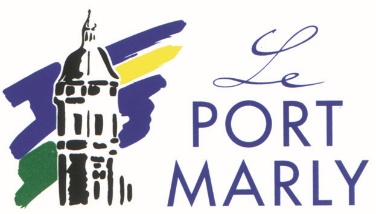 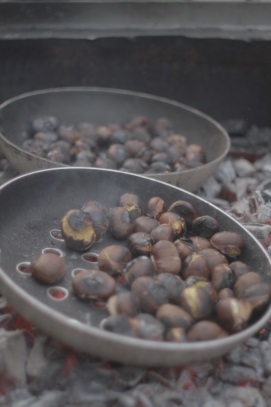 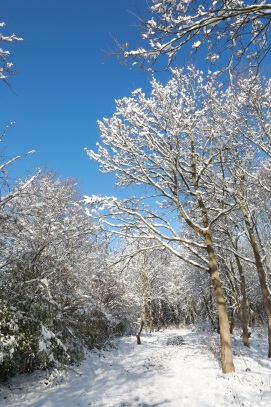 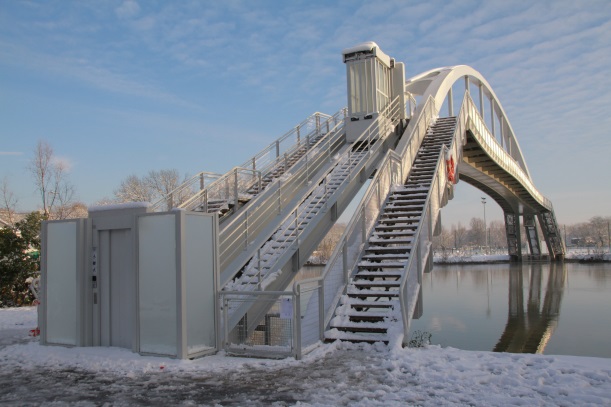 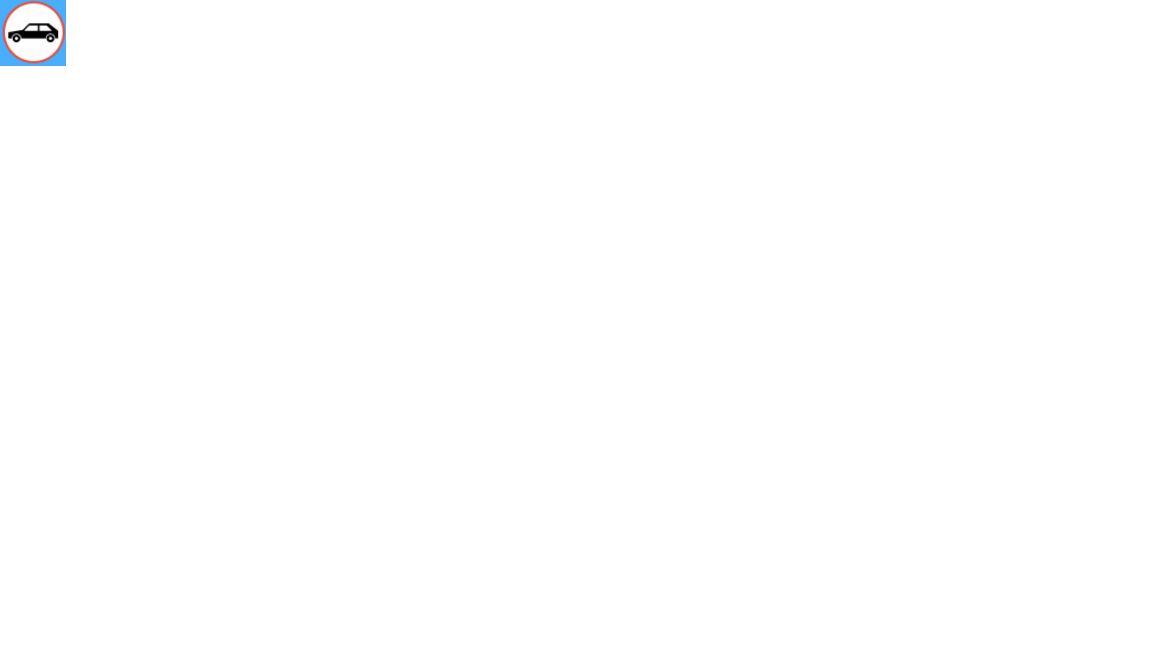 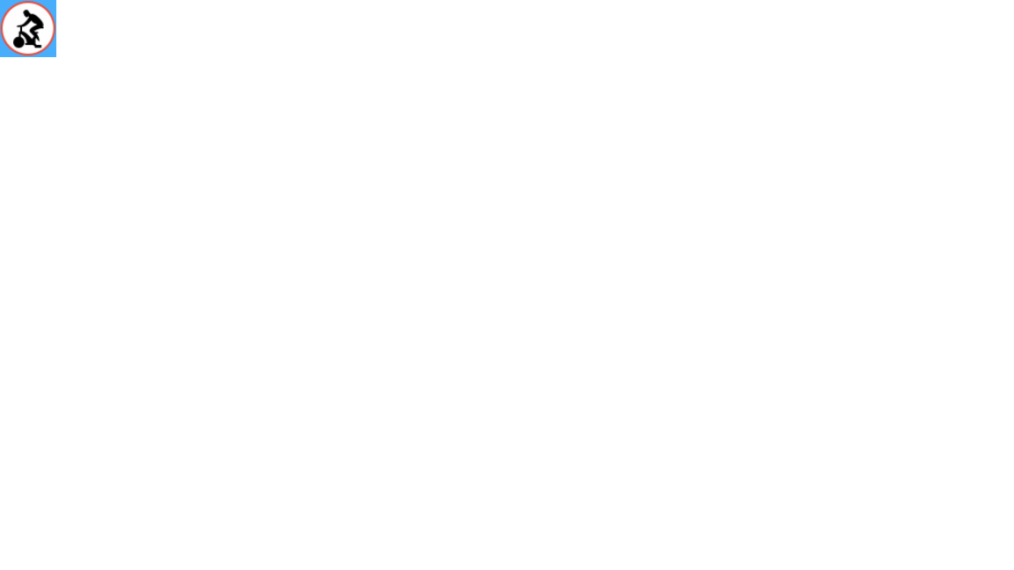 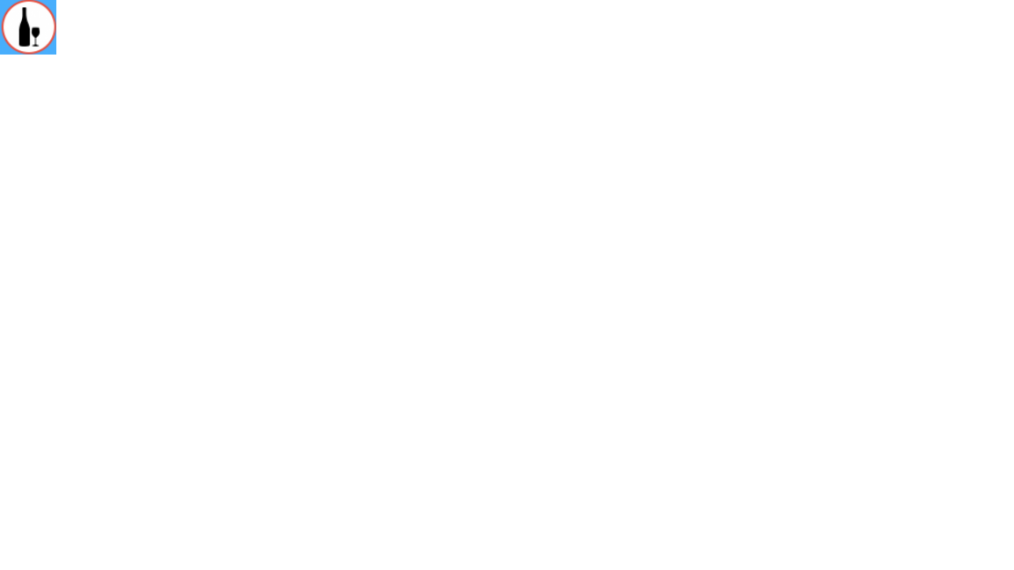 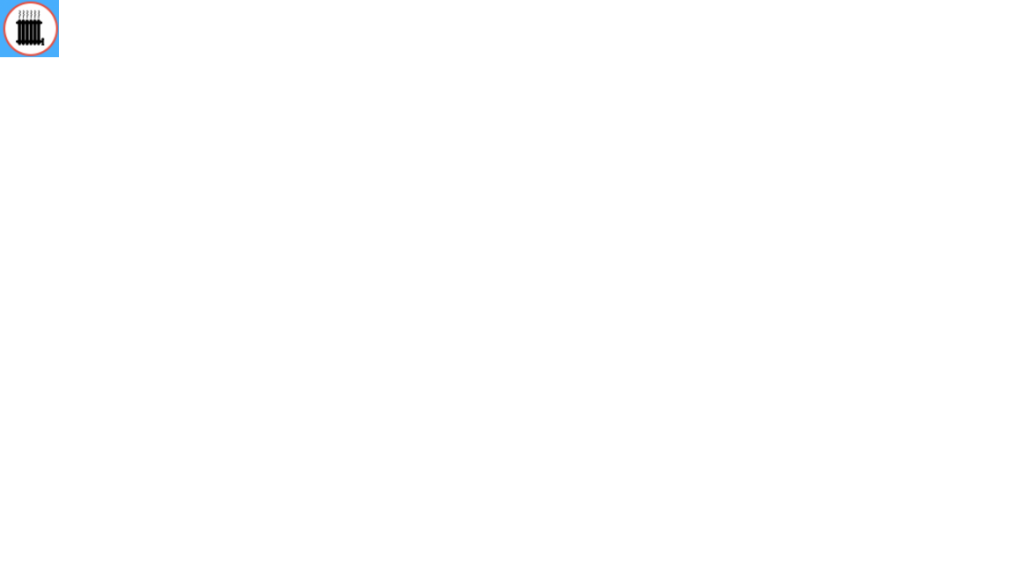 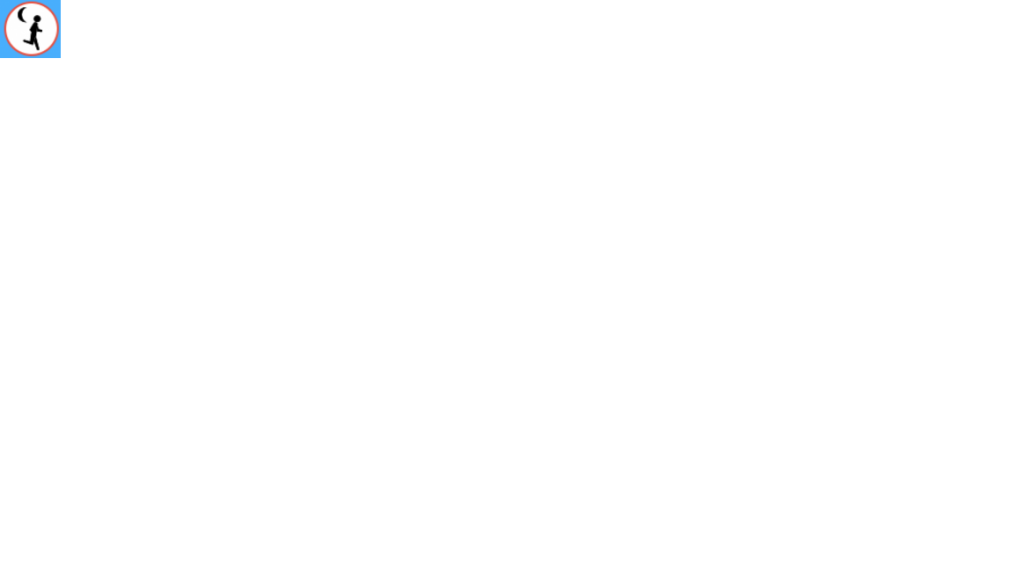 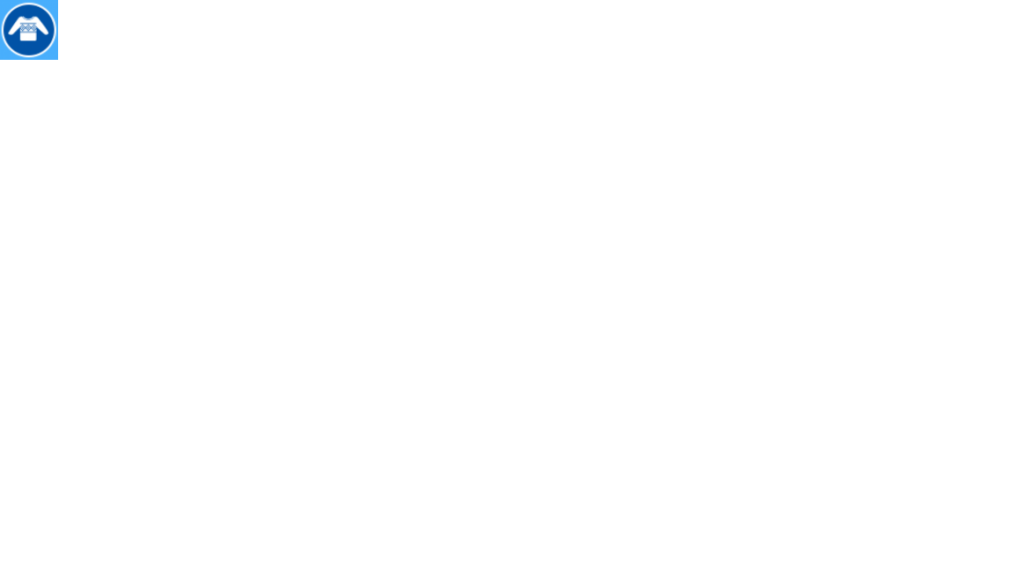 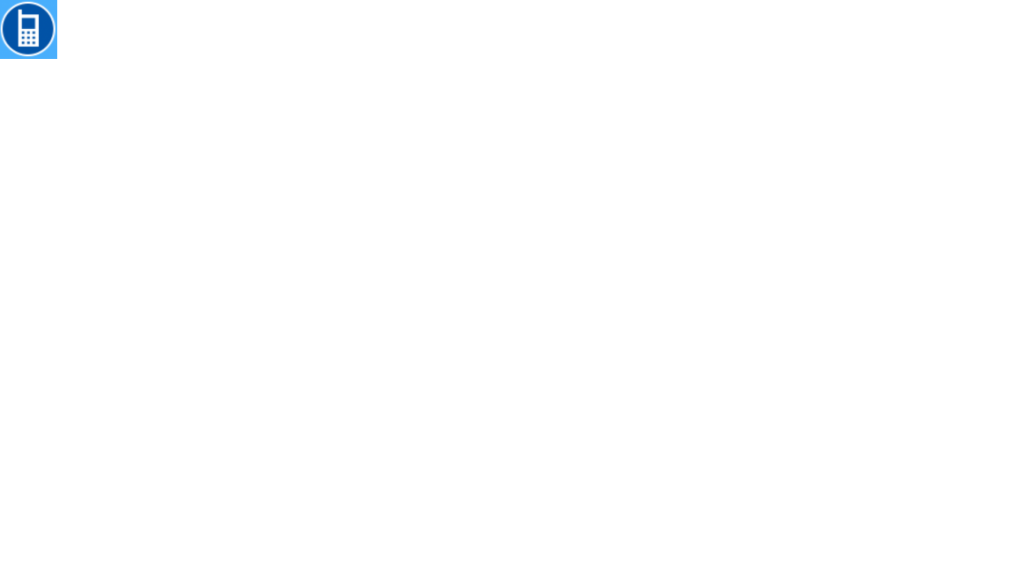 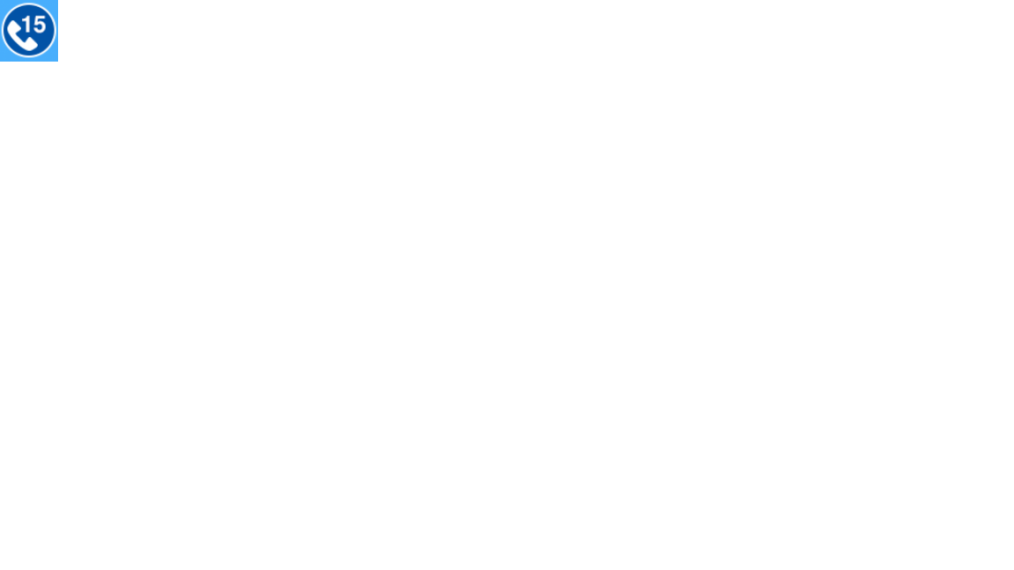 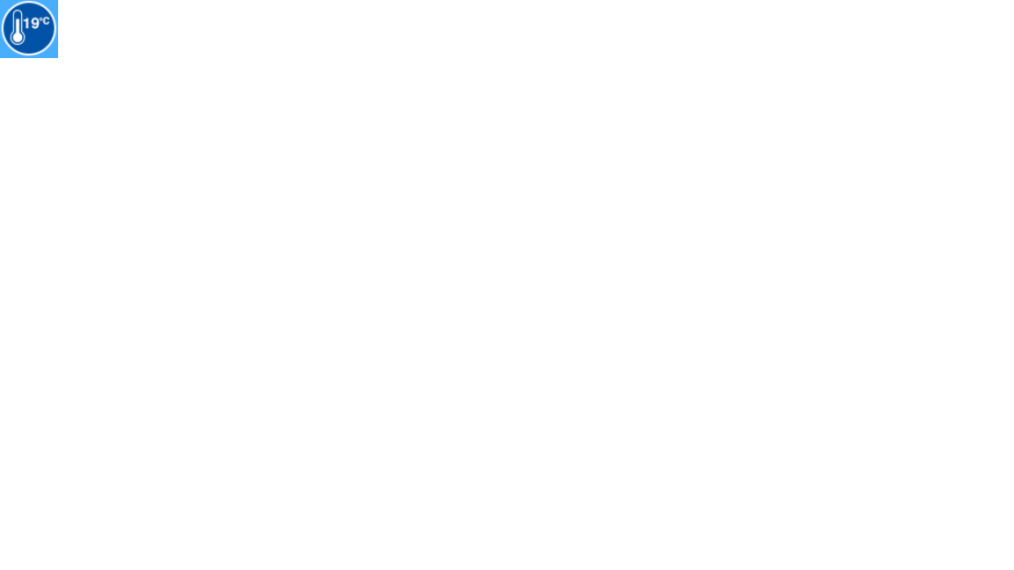 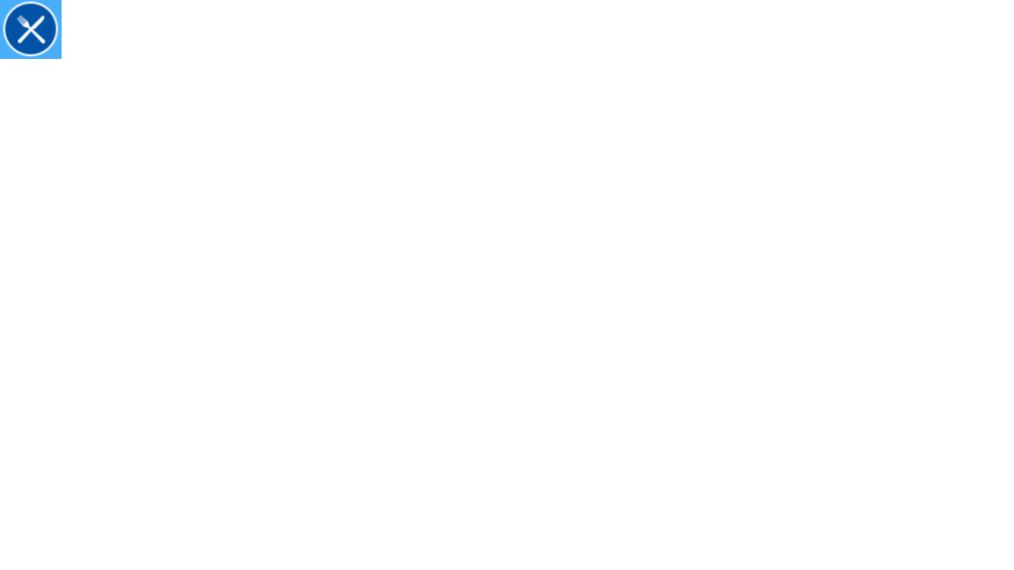 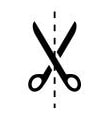 NOM : 					PRENOM :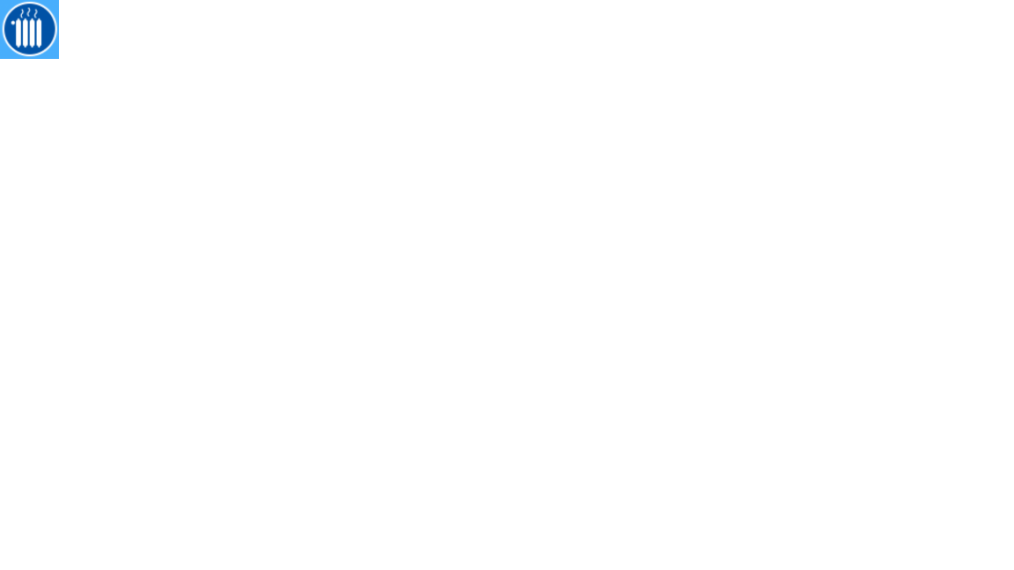 Date de naissance : 			Téléphone :Adresse :Courriel :Personne À prÉvenir en cas d’urgence :Nom : 				Prénom : Adresse :Téléphone : 				Courriel :Qualité (famille, voisin, ami, représentant légal…) : Des personnes extérieures interviennent-elles à votre domicile ? OuiSi oui, préciser leurs coordonnées :